                                                         РЕШЕНИЕ30.11.2020                                                                                                № 12	Об избрании главы муниципального образования Мочегаевский сельсовет Асекеевского района  Оренбургской области             В соответствии со статьей 36 Федерального закона от 06.10.2003 г. № 131-ФЗ «Об общих принципах организации местного самоуправления в Российской Федерации», статьей 16 Закона Оренбургской области от 21 февраля . «Об организации местного самоуправления в Оренбургской области», статьей 26 Устава муниципального образования Мочегаевский сельсовет , руководствуясь Положением о порядке проведения конкурса по отбору кандидатур на должность главы муниципального образования Мочегаевский сельсовет и избрания главы муниципального образования Мочегаевский сельсовет , утвержденным решением Совета депутатов муниципального образования «Асекеевский район» от 25 сентября  2020 года №  5 ,Совет депутатов РЕШИЛ:Избрать Переседова Юрия Егоровича  главой муниципального    образования Мочегаевский сельсовет Асекеевского района  Оренбургской области по результатам открытого голосования.Установить, что настоящее решение вступает в силу со дня его подписания и подлежит официальному опубликованию в районной газете «Родные просторы».Председатель Совета депутатов                                               А.И.Карпаев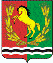 СОВЕТ ДЕПУТАТОВМУНИЦИПАЛЬНОГО ОБРАЗОВАНИЯ 	МОЧЕГАЕВСКИЙ СЕЛЬСОВЕТ	АСЕКЕЕВСКОГО РАЙОНА ОРЕНБУРГСКОЙ ОБЛАСТИЧЕТВЕРТОГО  СОЗЫВА